Privacy wetgeving, regeling CBS Samen op Weg- HoornaarPer 25 mei 2018 wordt de Wet bescherming persoonsgegevens vervangen door de Europese Algemene Verordening Gegevensbescherming (AVG). Deze nieuwe wetgeving stelt hogere en aanvullende eisen aan gegevensverwerking en privacy. Binnen de vereniging tot stichting en instandhouding van een school met de Bijbel te Hoornaar, gelden daarom onderstaande afspraken: 
Aan alle ouders van nieuwe leerlingen wordt bij de inschrijving van hun kind gevraagd om schriftelijk toestemming te geven voor publicatie van foto’s en video’s (zie bijlage 1). Ieder jaar, aan het begin van het schooljaar, wordt aan de ouders expliciet gemeld dat zij deze toestemming kunnen wijzigen of intrekken. Aan alle ouders van de huidige leerlingen wordt eenmalig gevraagd om schriftelijk toestemming te geven voor publicatie van foto’s en video’s (zie bijlage 1). Ieder jaar, aan het begin van het schooljaar, wordt aan de ouders expliciet gemeld dat zij deze toestemming kunnen wijzigen of intrekken. Adresgegevens (bv. klassenlijsten) worden alleen verstrekt wanneer ouders daar toestemming voor hebben gegeven.Papieren dossiers die persoonsgegevens bevatten worden op een afgesloten plaats bewaard. In de schoolgids en op de website van de school wordt de tekst uit bijlage 2 opgenomen. Hierin wordt o.a. verwezen naar het privacyreglement van CBS Samen op Weg. Dit reglement is beschikbaar via de site.Op de website wordt het privacy statement geplaatst. We maken hierbij gebruik van de tekst  uit bijlage 3.Binnen ons samenwerkingsverband Rivierengebied midden Nederland wordt een functionaris, met als taak de bescherming van persoonsgegevens, toegerust. Deze functionaris heeft jaarlijks met de directeur van CBS Samen op Weg contact om te inventariseren of er voldaan wordt aan de eisen die gelden voor gegevensbescherming. Indien hier afwijkingen geconstateerd worden, leidt dit tot het opstellen van een verbeterplan. Deze functionaris moet aan de volgende eisen voldoen:Deze functionaris moet kennis hebben van de privacywetgeving en van de praktijk van gegevensbescherming.Deze functionaris moet voldoende middelen hebben om zijn/haar taak uit te voeren.Deze functionaris maakt één keer per jaar een analyse van de meldingen van beveiligingsincidenten en datalekken. Datalekken die kunnen leiden tot ernstige nadelige gevolgen voor de bescherming van persoonsgegevens worden direct gemeld bij de directeur  en binnen 48 uur door de directeur gemeld via het meldloket datalekken. https://datalekken.autoriteitpersoonsgegevens.nl/actionpage?0. De melder vult het formulier (bijlage 4) in. Van deze meldingen wordt een registratie bijgehouden (bijlage 5). Indien noodzakelijk worden datalekken ook gemeld aan de betrokkenen (de mensen van wie de persoonsgegevens zijn gelekt). Voorbeelden van datalekken zijn: een kwijtgeraakte USB-stick met persoonsgegevens, een gestolen laptop of een inbraak in een databestand door een hacker.Onderstaand schema wordt gehanteerd bij het vermoeden van een datalek. 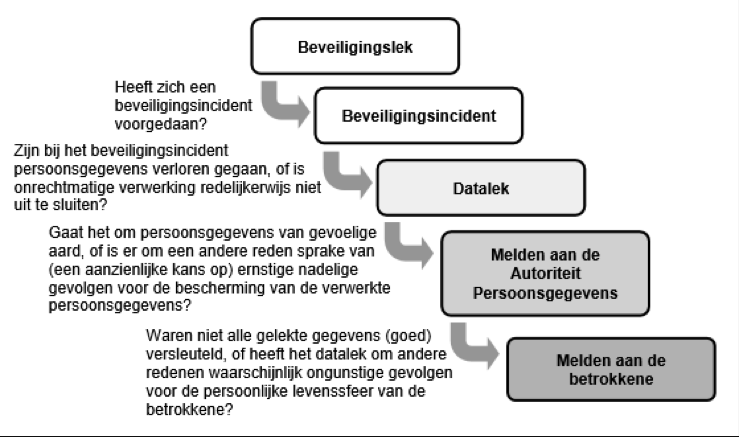 Hierbij is het van belang om onderscheid te maken tussen een beveiligingsincident en een datalek. Een beveiligingsincident is een gebeurtenis waarbij de mogelijkheid bestaat dat de vertrouwelijkheid, integriteit of beschikbaarheid van informatie of informatie verwerkende systemen in gevaar is of kan komen.Een datalek is een beveiligingsincident, waarbij persoonsgegevens verloren raken of onrechtmatig worden verwerkt (opgeslagen, aangepast, verzonden enz.).Alle datalekken zijn dus beveiligingsincidenten, maar niet alle beveiligingsincidenten zijn datalekken!Bestuursleden en medewerkers van CBS Samen op Weg gaan zorgvuldig om met toegangscodes en wachtwoorden. Hiervoor gelden in ieder geval de volgende afspraken:Een wachtwoord is persoonlijk en mag dus niet aan iemand anders bekend gemaakt worden.Toegangscodes en wachtwoorden mogen alleen bewaard worden op een plaats die alleen toegankelijk is voor de medewerker. Hiervoor kan bv. een app gebruikt worden of een beveiligd bestand.Toegangscodes en wachtwoorden worden niet automatisch opgeslagen op de computer. Een uitzondering hierop geldt wanneer er gewerkt wordt met een eigen account dat alleen via een eigen inlogcode en wachtwoord te bereiken is. De gegevens van dit account worden dan natuurlijk niet automatisch opgeslagen.Bij het verlaten van de werkplek wordt de computer altijd vergrendeld achtergelaten.Van medewerkers van CBS Samen op Weg wordt verwacht dat zij, wanneer zij thuis werken, ervoor zorgen dat de persoonsgegevens op een veilige manier afgeschermd zijn.De directeur bespreekt ieder jaar met de leerkrachten of er nog steeds volgens deze regels gewerkt wordt.Prints waarop persoonsgegevens of andere privacy gevoelige informatie staat worden alleen afgedrukt wanneer de medewerker bij de printer aanwezig is. CBS Samen op Weg maakt voor het beheer van ICT gebruik van de diensten van een bedrijf dat in ieder geval op het gebied van de verwerking van persoonsgegevens ISO gecertificeerd is.  Bij het gebruik van digitale leermiddelen, administratiesystemen, etc. wordt altijd een bewerkersovereenkomst gesloten met de leverancier. De directeur van de school is hier verantwoordelijk voor. De directeur van de school zorgt ervoor dat medewerkers, ouders en leerlingen actief geïnformeerd worden over de privacy wetgeving en de maatregelen die de school in dat kader heeft getroffen en gewezen op hun rechten.Bijlage 1: Toestemming publicatie foto’s en video’s Dirk IV plein 33
4223 NJ Hoornaar
0183 589205
info@cbssamenopweg.nl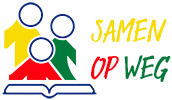 Toestemming publicatie foto’s en video’s en Bibliotheek op schoolHoornaar, oktober 2018Beste ouder/verzorger, Op onze school laten wij u met foto’s en video’s zien waar we mee bezig zijn. Opnames worden gemaakt tijdens verschillende gelegenheden. Bijvoorbeeld tijdens activiteiten, schoolreisjes en lessen. Ook uw zoon/dochter kan op deze foto’s (en soms in video’s) te zien zijn. Natuurlijk gaan we zorgvuldig om met foto’s en video’s. Wij plaatsen geen foto’s waardoor leerlingen schade kunnen ondervinden. We plaatsen bij foto’s en video’s geen namen van leerlingen. Toch vinden we het belangrijk om uw toestemming te vragen voor het gebruik van foto’s en video’s van uw zoon/dochter. Het is goed mogelijk dat u niet wilt dat foto’s van uw kind op internet verschijnen. Met deze brief vragen we daarom uw toestemming voor het gebruik van beeldmateriaal van uw zoon/dochter en voor het gebruik maken van gegevens voor de Bibliotheek op school.  
Uw toestemming geldt alleen voor foto’s en video’s die door ons, of in onze opdracht worden gemaakt. Het kan voorkomen dat andere ouders foto’s maken tijdens schoolactiviteiten. De school heeft daar geen invloed op, maar wij gaan ervan uit dat deze ouders ook terughoudend zijn bij het plaatsen van foto’s en video’s op internet. Wij gaan van de stelregel uit dat ouders beeldmateriaal dat ze op school gemaakt hebben en waarop andere kinderen te zien zijn NIET op sociale media plaatsen.Als we foto’s en video’s willen laten maken voor onderzoeksdoeleinden, bijvoorbeeld om een les van de stagiair op te nemen, zullen we u daar apart over informeren en zo nodig om toestemming vragen. Ook als we beeldmateriaal voor een ander doel willen gebruiken, nemen we contact met u op. Bibliotheek op school 
Om aan de eisen van de nieuwe wet te voldoen, worden ook de procedures omtrent het gebruik van leerling gegevens voor Bibliotheek op school aangescherpt. 
Bibliotheek AanZet vraagt geen adresgegevens, telefoonnummers en e-mailadressen van leerlingen op, maar u als ouder moet wel toestemming geven aan ons als school voor het gebruik van gegevens voor de Bibliotheek op school. U mag natuurlijk altijd terugkomen op de door u gegeven toestemming. Ook mag u op een later moment alsnog toestemming geven.  Alvast bedankt voor uw medewerking! Met vriendelijke groet,Jolanda MulderDirecteur CBS Samen op WegDirk IV plein 33
4223 NJ Hoornaar
0183 589205
info@cbssamenopweg.nlToestemming publicatie foto’s en video’s en Bibliotheek op schoolHierbij verklaart ondergetekende, ouder/verzorger van ………………………………………………………………………………………………………………….uit groep …………………………………………………………………………………………………..dat foto’s en video’s door CBS Samen op Weg gebruikt mogen worden*:  in de schoolgids en schoolbrochure op de website van de school  in de (digitale) nieuwsbrief  op ouderportaal  in de door de school aangeleverde persberichtenTevens geef ik toestemming voor het gebruik van gegevens voor de Bibliotheek op school:  ja  nee* aankruisen waarvoor u toestemming geeftDatum: 				..............................................................................Naam ouder/verzorger:		..............................................................................Handtekening ouder/verzorger:	..............................................................................Bijlage 2: Tekst schoolgids en websiteOp CBS Samen op Weg wordt zorgvuldig omgegaan met de privacy van de leerlingen. De school heeft leerlinggegevens nodig om leerlingen goed onderwijs te kunnen geven en te begeleiden. Ook worden de gegevens opgeslagen voor de goede administratieve organisatie van de school. De meeste leerlinggegevens komen van ouders (zoals bij de inschrijving op school), maar ook leraren en ondersteunend personeel leggen gegevens vast over de leerlingen (bijvoorbeeld cijfers en vorderingen). Soms worden er bijzondere persoonsgegevens, zoals medische informatie (dyslexie of ADHD), geregistreerd als dat nodig is voor de juiste begeleiding van een leerling. Tijdens de lessen wordt gebruik gemaakt van een aantal digitale leermaterialen. Hiervoor is een beperkte set met persoonsgegevens nodig om bijvoorbeeld een leerling te identificeren. Met de leveranciers van deze leermiddelen zijn duidelijke afspraken gemaakt over het gebruik van de gegevens die ze van de school krijgen. Een leverancier mag de leerlinggegevens alleen gebruiken als de school daar toestemming voor geeft. De leerlinggegevens worden op school opgeslagen in het digitale administratiesysteem, c.q. leerlingvolgsysteem Parnassys. Het programma is beveiligd en de toegang tot de persoonsgegevens is beperkt tot medewerkers van onze school.Ouders hebben het recht om de gegevens van en over hun kind(eren) in te zien, te laten corrigeren of te verwijderen (als die gegevens niet langer nodig zijn). Voor vragen of het uitoefenen van deze rechten, kan contact worden opgenomen met de leerkracht van de leerling, of met de directeur.Op CBS Samen op Weg is een privacyreglement van toepassing (bijlage 3). Hierin is beschreven hoe op school wordt omgegaan met leerling gegevens, en wat de rechten zijn van ouders en leerlingen.  Om leerlingen eenvoudig toegang te geven tot digitaal leermateriaal van de school, maakt onze school gebruik van een online omgeving. Deze software maakt het geven van onderwijs op maat via gedigitaliseerde leermiddelen mogelijk. Het maken van bijvoorbeeld een online toets is alleen mogelijk als de docent weet welke leerling de antwoorden heeft ingevoerd. Hiervoor zijn leerling gegevens nodig. De school heeft met Basispoort een overeenkomst gesloten waarin afspraken zijn gemaakt over het gebruik van de leerling gegevens. Basispoort maakt gebruik van de volgende set met gegevens: een identificatienummer van Basispoort, voornaam, achternaam, tussenvoegsel, geboortedatum, leerlingkey, groepskey, groepsnaam, jaargroep, geslacht en het identificatienummer van de school. Via Basispoort worden er dus geen leer- of toetsresultaten opgeslagen en/of uitgewisseld. Als u wilt weten hoe de digitale leermiddelen omgaan met leerling gegevens, dan kunt u dat nalezen in de privacybijsluiters die horen bij de leermiddelen die de school gebruikt. Bijlage 3: Privacy statement
Wij zijn er van bewust dat u vertrouwen stelt in ons. Wij zien het dan ook als onze verantwoordelijkheid om uw privacy te beschermen. Op deze pagina laten we u weten welke gegevens we verzamelen als u onze website gebruikt, waarom we deze gegevens verzamelen en hoe we hiermee uw gebruikservaring verbeteren. Zo weet u precies hoe wij werken.

Dit privacy statement is van toepassing op de diensten van CBS Samen op Weg. U dient zich ervan bewust te zijn dat CBS Samen op Weg niet verantwoordelijk is voor het privacy beleid van andere sites en bronnen. Door gebruik te maken van deze website geeft u aan het privacy beleid te accepteren.

CBS Samen op Weg respecteert de privacy van alle gebruikers van haar site en draagt er zorg voor dat de persoonlijke informatie die u ons verschaft vertrouwelijk wordt behandeld.
 Ons gebruik van verzamelde gegevensGebruik van onze diensten
Wanneer u via onze website middels een online formulier reageert, vragen we u om persoonsgegevens te verstrekken. Deze gegevens worden gebruikt om de gevraagde actie uit te kunnen voeren. 
Communicatie
Wanneer u e-mail of andere berichten naar ons verzendt, is het mogelijk dat we die berichten bewaren. Soms vragen wij u naar uw persoonlijke gegevens die voor de desbetreffende situatie relevant zijn. Dit maakt het mogelijk uw vragen te verwerken en uw verzoeken te beantwoorden. De gegevens worden opgeslagen op de beveiligde servers van onze e-mail provider. Wij zullen deze gegevens niet combineren met andere persoonlijke gegevens waarover wij beschikken.
Cookies
Voor een correcte werking maakt deze website gebruik van “functionele cookies” (tekstbestandjes die op uw computer worden geplaatst door uw internet browser). Deze cookies zijn geheel veilig, bevatten alleen niet-persoonlijke informatie en beïnvloeden de bezoeken aan de website niet.
Eventueel op deze website ingesloten functionaliteiten van externe aanbieders, zoals bijvoorbeeld Youtube video’s, Google Analytics, Google Agenda of Google Maps kaartje plaatsen daarnaast hun eigen cookies voor de correctie werking van hun diensten.

Cookies uitzetten
De meeste browsers zijn standaard ingesteld om cookies te accepteren, maar u kunt uw browser opnieuw instellen om alle cookies te weigeren of om aan te geven wanneer een cookie wordt verzonden. Het is echter mogelijk dat sommige functies en services, op onze en andere websites, niet correct functioneren als cookies zijn uitgeschakeld in uw browser. U kunt deze cookies verwijderen dan wel uitzetten via uw browser.

Doeleinden
We verzamelen of gebruiken geen informatie voor andere doeleinden dan de doeleinden die worden beschreven in dit privacy statement tenzij we van tevoren uw toestemming hiervoor hebben verkregen.

Derden
De informatie wordt niet met derden gedeeld. In enkele gevallen kan de informatie intern gedeeld worden. Onze werknemers zijn verplicht om de vertrouwelijkheid van uw gegevens te respecteren.

Veranderingen
Deze privacyverklaring is afgestemd op het gebruik van en de mogelijkheden op deze site. Eventuele aanpassingen en/of veranderingen van deze site, kunnen leiden tot wijzigingen in deze privacyverklaring. Het is daarom raadzaam om regelmatig deze privacyverklaring te raadplegen.

Keuzes voor persoonsgegevens
Wij bieden alle bezoekers de mogelijkheid tot het inzien, veranderen, of verwijderen van alle persoonlijke informatie die op enig moment aan ons is verstrekt.

Aanpassen/uitschrijven communicatie
Als u uw gegevens aan wilt passen of uzelf uit onze bestanden wilt laten halen, kunt u contact met ons op nemen. Zie onderstaande contactgegevens.

Vragen en feedback
We controleren regelmatig of we aan dit privacy statement voldoen. Als u vragen heeft over dit privacy statement, kunt u contact met ons opnemen.Bijlage 4: Meldingsformulier beveiligingsincident en/of datalekBijlage 5: Incident registratieConcept besproken en vastgesteld door team tijdens jaarvergadering22-05-2018Concept doorgemaild naar bestuur 18-05-2018Concept gemaild naar MR18-05-2018Vastgesteld door het bestuur tijdens vergadering 28-05-2018Instemming MR28-05-2018Te herzien opVoorjaar 2022Datum/periode van het beveiligingsincident/datalekGegevens van de melder (naam, functie, hoe te bereiken)Heeft het incident binnen de school plaatsgevonden, zo niet waar dan wel Toedracht van het incidentKorte beschrijving van het incident (verlies, diefstal)Wat voor soort gegevens zijn er bij het incident betrokken (wel of geen persoonsgegevens)Wie is er verantwoordelijk voor het datalek (welke persoon of organisatie)Welke actie is al ondernomenDatumMelder/ontdekkerPlaats incidentToedrachtGevolg/schadeGevolgen voor privacyDatalekJa/nee (indien ja, vul dan ook onderstaande gegevens in)Datum melden bij Autoriteit persoonsgegevensNummer incident rapportWie zijn de betrokkenen?Zijn betrokkenen geïnformeerd?Type persoonsgegevensAanvullende opmerkingen